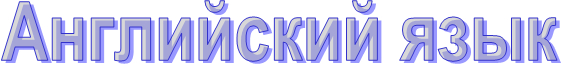 « В обучении иностранному языку огромную роль                                                              играет грамотное и разумное начало.»                                                                                                              Профессор Н.А.Бонк      Курс «Английский для малышей» предназначен для детей  6-7 лет.Нельзя представить, что ребёнка сначала можно обучить чтению и письму. А затем  начать с ним разговаривать. Поэтому девиз данного курса «Научим ребёнка сначала говорить, а затем писать и читать».       Обучение английскому- это один из предварительных важных этапов, готовящих ребёнка к обучению в школе, закладывающих правильное произношение. накопление лексического запаса, умения понимать иностранную речь на слух и участвовать в    простейшей беседе.        В процессе обучения дети пройдя «период молчания» переходят к речи в виде слов и однословных предложений. Каждое занятие предполагает использование                разнообразных приёмов обучения, например, бесед с детьми, которые настраивают на включение в совместную деятельность, учат внимательно вслушиваться в речь                        воспитателя.       Разнообразные задания, основанные на выполнении детьми разных видов             деятельности, в структуре занятий позволяют поэтапно формировать речевые умения и навыки.       В содержании подвижных игр, разминок и физкультурных минуток включено   стихотворение (рифмовка), при описании которого используется материал усвоенный детьми. Безусловно каждое занятие не может заканчиваться усвоением новой игры. Это происходит постепенно в процессе совместной деятельности педагога с детьми.Основные положения, обеспечивающие более эффективное усвоение    иностранного языка:☺ прежде всего необходимо обратить внимание на повторение материала и    осознанное восприятие его. Дети обязательно должны понимать, о чем они           говорят; ☺ в произношении не должно допускаться ошибок, сразу же надо поправлять ребенка и закреплять правильное произношение, но делать это незаметно и ненавязчиво, это даст результат в будущем, так как переучивать ребенка гораздо труднее, чем учить;☺ все занятия проводить по определенным темам и в игровой форме. Так легче       контролировать запас приобретенной лексики и речевых структур;☺ на занятиях использовать наглядный материал, индивидуальные карточки, очень много внимания уделять прослушиванию. Использовать для этого: кассеты с             записями по темам, игрушки, плакаты, картинки, различные предметы, необходимые для занятий. Это все поможет ребенку сосредоточиться и быстрее сориентироваться,  отвечая на вопросы или же играя в ту или иную игру;☺ важно правильно преподнести ребенку ту или иную информацию;☺ реализовывать знание языка на праздниках: привлекать детей к чтению стихов,         показу инсценировок на английском языке;☺ на наших занятиях по английскому языку организовываются и проводятся               соревнования «Кто назовет больше животных или игрушек на английском языке?»,   или «Чья команда вспомнит и споет больше песен?», «Угадай песню», «Угадай       животное», «Отгадай загадку», «Дополни стихотворение», «Подбери рифму».     Программа «Английский для малышей» направлена на воспитание интереса к овладению иностранным языком, формирование гармоничной личности, развитию          психических процессов, а также познавательных и языковых способностей; способствует развитию активной и пассивной речи, правильному звукопроизношению на осознанном уровне.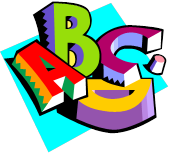 